I, ____________________________________________ hereby give permission to the Board of Regents of the University of Oklahoma, a constitutional state entity of the State of Oklahoma, by and through the College of Allied Health located at 1200 Stonewall Avenue, Oklahoma City, Oklahoma 73117-1215 (“University”) to use my voice, image, face likeness and/or my works (collectively “Works”) in the recording of videos, video classroom captures, photographs, and/or voice recordings (“Recordings”) in connection with my participation in classes at the College of Allied Health, and acknowledge and agree to the following conditions:I understand that class sessions and projects may be audio and/or video recorded and that Recordings may capture my Works.Recordings of my Works may be posted to the University’s website for educational purposes. I have no objection to the University using my Works for educational purposes. The Recordings and the information provided in the Recordings may be used by the University for any and all educational purposes at the sole and exclusive discretion of the University, including, but not limited to, for publication, presentation, research, website postings, or other similar uses.I acknowledge, understand, and expressly agree that the University is the sole and exclusive owner of the Recordings. No royalty, fee, or other compensation shall be payable for the use of Works in the Recordings. I understand that parts or all of these Works may be education records protected by the Family Educational Rights and Privacy Act (FERPA). I hereby consent to the release of these education records and personally identifiable information contained therein, including but not limited to my voice or likeness as I participate in the class and/or depictions in the Recordings of presentation slides or other materials I have created for the class. This information may be released and viewed by third parties for the purposes described herein. I acknowledge that the purpose and proposed use of said Recordings has been fully explained to me in an understandable way and that I understand and fully agree to the terms set forth herein. I understand there is no time limit on the validity of this Consent and release. I understand I may revoke this Consent at any time by providing my written revocation to _________. My revocation does not apply to information already retained, used, or disclosed in response to this Consent.  I understand my agreement is voluntary and is not a condition or requirement of my participation in class or my attendance at the University. I hereby release and hold harmless the University and its Regents, directors, officers, employees, students, representatives, agents, and volunteers from any and all liability associated with the use of my Works in the Recordings.  I agree that any dispute arising from this agreement shall be governed by the laws of the State of Oklahoma without regard to its choice of law provisions.  Any legal action relating to this agreement must be filed in a court of competent jurisdiction in the State of Oklahoma, to which jurisdiction and venue the parties expressly agree._____________________________________		______________Signature							Date_____________________________________	Printed Name and Title_____________________________________Department_____________________________________Address_____________________________________Telephone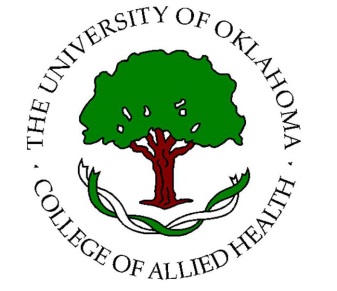 

UNIVERSITY OF OKLAHOMA HEALTH SCIENCES CENTERCOLLEGE OF ALLIED HEALTHTECHNOLOGY CONSENT AND RELEASE AGREEMENT